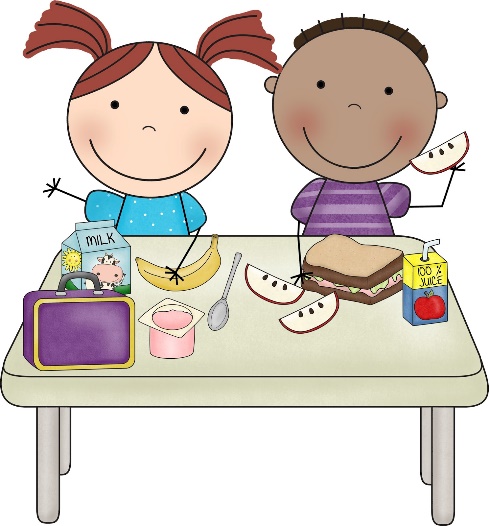     Celery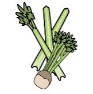     Cereals containing gluten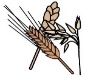   Crustaceans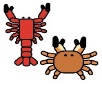    Eggs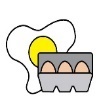    Fish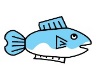     Lupin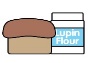     Milk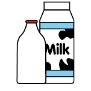     Mollusc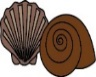      Mustard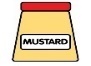         Soya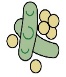       Sesame seeds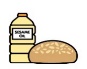      Sulphur Dioxide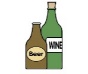 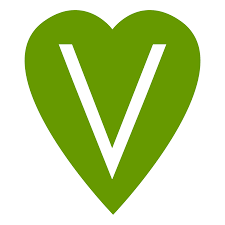     VegetarianWEEK ONEMonday (Meat Free)TuesdayWednesdayThursdayFridayMain Course 1Homemade Cheese & Tomato Basil Pasta Bake and Garlic Bread (V)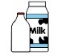 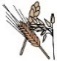 Homemade Mini Pork Meatball Cheese & Tomato Pizza on Wholemeal Base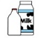 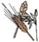 Roast Breast of Chicken with Seasoning & a Rich Gluten Free GravyChicken SausageServed in a Hot Dog RollBattered Fillet of Fish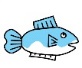 Main Course 2Homemade Vegan Sausage with a Rich Tomato and Bean Gravy Casserole(V)Homemade Cheese & Tomato Pizza on a Wholemeal Base(V)Quorn Fillet with Seasoning and a Rich Vegetarian Gravy(V)Quorn Tikka Masala with Naan Bread(V)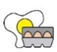 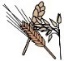 Vegetable Frittata a mixture of grated Potato, Vegetable & Egg  baked in the oven(V)Main Course 3Vegetable & Cheese Crunchy Crumb Bake (V)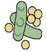 Jacket Potato served with Cheese and/or Baked Beans(V)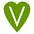 BreadedSalmon nuggets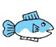 Jacket Potato served with Cheese and/or Coleslaw(V)Ham salad WrapWEEK TWOMonday (Meat Free)TuesdayWednesdayThursdayFridayMain Course 1Homemade cheese &tomato Pizza on Wholemeal Base (V)Homemade Chicken Meatball Tangine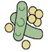 Roast Breast of Chicken with Seasoning & a Rich Gluten Free GravyChicken & Vegetable Korma served with Naan BreadJumbo Fish FingerMain Course 2Vegan Nuggets in Tempura Batter(V)Homemade Vegetable Moussaka(V)Quorn Fillet with Seasoning and a Rich Vegetarian Gravy(V)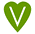 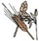 Cheese & Onion Pasty(V)Vegetable Fingers(V)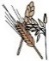 Main Course 3Homemade Cheese & Potato Pie(V) Jacket Potato with Coleslaw and/or Tuna MayoOnion Bhaji, with Mango Chutney(V)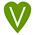 Jacket Potato served with Cheese and/or Baked Beans(V)Pitta Bread filled with Cheese served with Salad(V)WEEK THREEMonday (Meat Free)TuesdayWednesdayThursdayFridayMain Course 1Homemade cheese &tomato Pizza on Wholemeal Base (V)Homemade Beef Bolognaise served with Spaghetti and Garlic BreadRoast Breast of Chicken with Seasoning & a Rich Gluten Free GravyPork Sausages served in a Yorkshire PuddingBattered Fillet FishMain Course 2Homemade Vegetable Bolognaise served with Spaghetti and Garlic Bread	(V)	Homemade Macaroni Cheese served with Homemade Crusty Bread(V)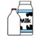 Homemade Vegetarian Pie in Rich Vegetable Gravy encased in Puff Pastry(V)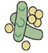 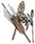 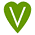 Vegetable Samosa served with Mint Yogurt Dip(V)Cheese and Bean Quesadilla(V)Main Course 3Vegan Sausage Roll(V)Jacket Potato with Cheese and/or Tuna MayoChicken Sausages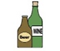 Jacket Potato served with Cheese and/or Baked Beans(V)Chicken Tikka Wrap